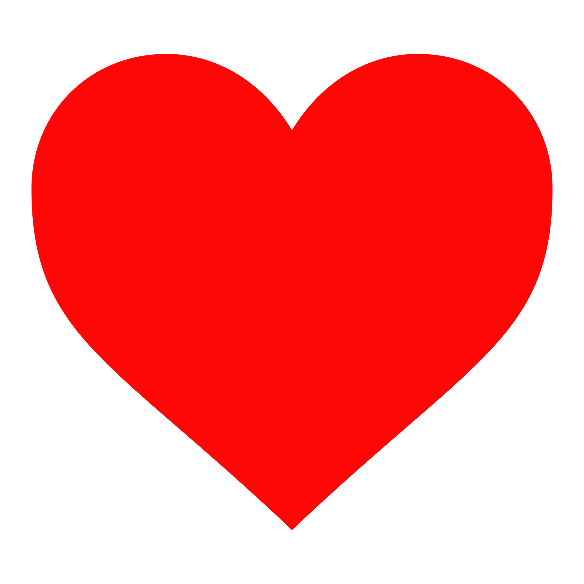  Relationship Assignment There are all kinds of relationships in our lives; parent/child, friendship, boyfriend/girlfriend, family, employee/employer and the list goes on. Movies and media have a big influence on us – the choices we make, the way we view the world, our expectations in life. Choose one of the selected movies listed below. Use the sheet on Characteristics of Healthy and Unhealthy Relationships to identify traits of the relationships in the movie. Take notes during the movie to help you remember the relationships, especially examples of healthy and unhealthy characteristics. Then, turn your notes into a reflection paper, using the questions listed below.Reflection Paper The outline of the reflection paper should include the following: 1. Intro Paragraph 2. Give a synopsis of the Movie and its Characters 3. Highlight one or two relationship(s) between the characters, using positive and negative examples 4. Draw your conclusions about the characters, did they learn anything? Would you change anything in their relationship – acted differently, said something different? 5. What skills are most important in a relationship or what makes a good/successful relationship? 6. What are YOU looking for in relationship - boy/girlfriend, other girl friends, parent/child? 7. In your relationship(s), do these healthy traits exist in your actual relationship? 8. Often times our expectations do not meet up with reality. Movies and television play a BIG part in our misconceptions. Are the relationship(s) in the movie portrayed realistically or are they fictitious (fake, not real)? 9. Closing paragraph with conclusions and final thoughts. Suggested Movie Choices: *Underlined movies has been viewed in classFinding Forrester 		Forces of Nature 		Brave 			Ice Princess Shrek or Shrek 2 		John Tucker Must Die 	Steel Magnolias 	My Sister’s Keeper	 Dear John 		 Can’t Buy Me Love		 Pay It Forward 	Simon BirchYou’ve Got Mail 		Castaway			 Juno 			Forrest Gump Father of the Bride		 I Am Sam			 The Lorax 		Hairspray Clueless 			27 Dresses			Rudy			The Vow  Sisterhood of the Traveling Pants				Dead Poets Society 	   The Boy with the Striped Pajamas 				The Hunger Games 